INSTRUKSI KERJAPENGGUNAAN OXYGEN ANALYZER 570 AFAKULTAS TEKNOLOGI PERTANIANUNIVERSITAS BRAWIJAYADaftar IsiHalaman depan dan pengesahan 	iDaftar isi 	iiTujuan 	1Ruang lingkup 	1Prinsip	1Dokumen /Peralatan (disesuaikan dengan unit kerja) 	1Prosedur/cara kerja (disesuaikan dengan unit kerja)  	1Bagan alir  	2Tujuan Memastikan pemakaian dan pengoperasian oxygen analyzer 570 A agar kegiatan praktikum dan penelitian dapat berjalan dengan baik dan lancar.Ruang lingkup Proses kegiatan praktikum dan penelitian yang berhubungan dengan pengoperasian oxygen analyzer 570 APrinsipMempelajari penggunaan oxygen analyzer 570 A Mempelajari cara pengukuran kadar oksigen dalam suatu kemasan menggunakan oxygen analyzer 570 APeralatan Oxygen analyzer 570 A ProsedurHubungkan saklar pada stopkontakTekan tombol sensor, sampai display menunjukkan angka 21% (merupakan kadar O2 didalam udara bebas) untuk mengatur putar tombol dibawahnya.Pasang pompa hisap pada sampel yang akan diukur, dan pasang ujung keluaran pompa ditancapkan di bagia depan alat.Tekan pompa hisap sampai display angka muncul (menunjukkan nilai pengukuran/ prosentase oksigen dalam kemasan)Lepaskan semua sambungan, tekan tombol sensor hingga alat matiLepaskan steker dari stop kontak, simpan alat pada tempatnyaBagan Alir 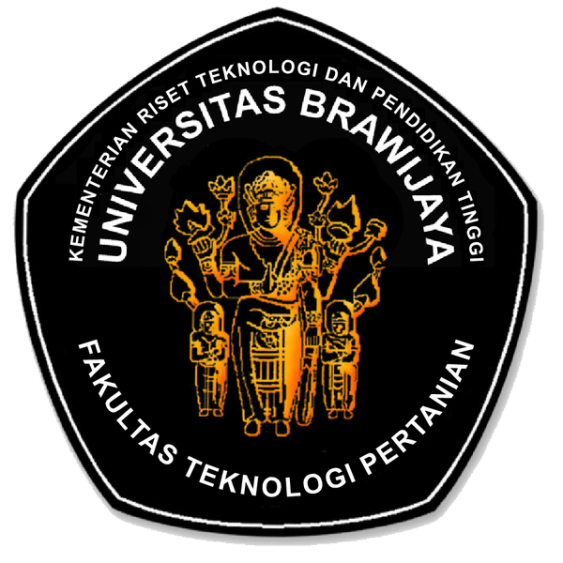 FAKULTAS TEKNOLOGI PERTANIANUNIVERSITAS BRAWIJAYAKode/No: 01000 07302FAKULTAS TEKNOLOGI PERTANIANUNIVERSITAS BRAWIJAYATanggal: 6 April 2017INSTRUKSI KERJA PENGUNAAN OXYGEN ANALYZER 570 ARevisi: 0INSTRUKSI KERJA PENGUNAAN OXYGEN ANALYZER 570 AHalaman: 1 dari 10ProsesPenanggungjawabPenanggungjawabPenanggungjawabTanggalProsesNamaJabatanTandatanganTanggal1. PerumusanRizky L.R. Silalahi, STP, M.ScKetua GJM FTP6 April 20172. PemeriksaanAgustin Krisna Wardana, STP, Wakil Dekan I FTP6 April 20173. PersetujuanDr. Ir. Sudarminto S.YDekan FTP6 April 20174. PenetapanDr. Ir. Sudarminto S.YDekan FTP6 April 20175. PengendalianRizky L.R. Silalahi, M.ScKetua GJM FTP6 April 2017